Тренировочное задание  по компетенции«Цифровая живопись» (5-7 классы)Задание 1. Создать папку «Чемпионат по техническому творчеству 2021» на Рабочем столе, в ней создать папку со своей фамилией и ОУ. Для создания макета допустимы только следующие файлы CDR/AI/PSD/JPEG. Регулярно сохраняйте резервные копии вашей работы, чтобы избежать потери большого объёма работы. Задание 2. Результат работы: Концепт-арт к обложке книги башкирского народного эпоса «Салават Юлаев». Размер формата листа 297мм*210мм (без учета загнутых клапанов).Обязательные элементы:Авторская графика с персонажем героя Салавата Юлаева, применяя основы композиции, светотени, текстуры/фактуры, линейной и воздушной перспективы.Применить текст – Башкирский народный эпос «Салават Юлаев».Запрещен ПЛАГИАТ! Технические параметры создания продукта:1. Текст в кривых.2. Файлы CDR/AI/PSD/PDF - в цветовой модели CMYK.3. Файл формата JPEG - в цветовой модели RGB.4. Файл формата PDF должен содержать метки под обрез.5.  Файл формата PDF должен содержать метки цветопробы.Образец работы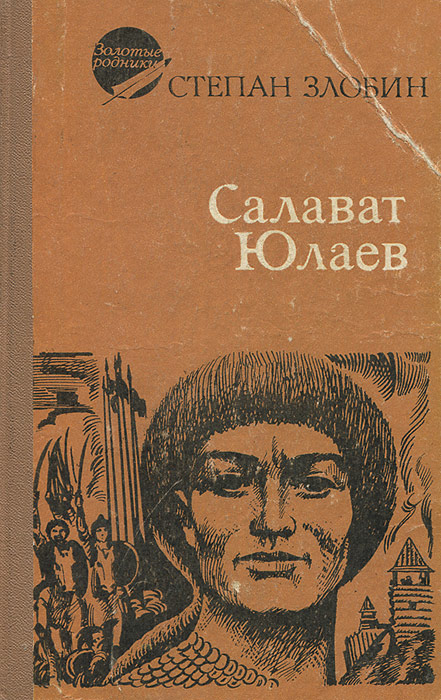 